2257  Bağ-Kur Prim Ödemeleri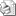 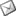 Sayı     : 2008 / 22571479 ve  2926  sayılı Kanuna tabi olan sigortalıların, basamak uygulamasının sona ermesinden dolayı 5510 sayılı kanunun 82.maddesi göre,  aylık ödeyecek oldukları prim tutarlarının tespit edilmesi için, günlük kazançlarını (alt sınır 22,5 YTL - üst sınır 140 YTL olmak üzere) beyan etmeleri gerekmektedir.Uygulamada kaldırılan basamaklara karşılık gelen günlük kazanç tutarlarını gösteren liste ve buna ilişkin beyan formu yazımız ekinde gönderilmiştir.Sigortalıların ekteki beyan formu ile birlikte, işyerinde işçi çalıştıranların da Sosyal Sigortalar Kurumuna verilmiş olan bir önceki ayın Aylık Prim ve Hizmet Belgesini de eklemek suretiyle 31.12.2008 tarihine kadar Bağ-Kur İl Müdürlüğü'ne başvurmaları gerekmektedir.Prime Esas Kazancın,  kuruma bildirilmediği veya eksik bildirildiğinin  tespit edilmesi halinde mevzuat hükümleri doğrultusunda ceza ve yaptırımlar uygulanacağı dikkate alınarak gerekli hassasiyet gösterilerek ivedilikle üyelerinize duyurulması hususunu rica ederiz. Özcan KILKIŞ                                                                                                      Hilmi KURTOĞLUGenel Sekreter                                                                                                      Başkan VekiliEKİ     : 1 - Prime Esas Kazan Beyan Talep Formu              2 - Basamak Listesi